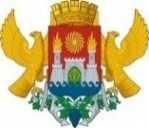 Приказ № 38(1) - Ппо МБОУ «СОШ №48»                                                                                       от 29.09.2021 г.«Об организации работы по повышению качества образования и развитию функциональной грамотности в МБОУ «СОШ №48»»           В соответствии с письмами Минпросвещения России от 14. 09.2021 г. №03-510 «Об организации работы по повышению функциональной грамотности», от 15.09.2021 г. №АЗ – 581/03 «Об организации работы по повышению качества образования в субъектах Российской Федерации», в рамках реализации национального проекта «Образование», в целях реализации мероприятий, направленных на повышение качества общего образования посредством формирования функциональной грамотности обучающихся МБОУ «СОШ №48» приказываю:Назначить ответственным лицом за вопросы формирования и оценки функциональной грамотности обучающихся МБОУ «СОШ №48» заместителя директора по УВР Омарову Б.О.;Создать рабочую группу по вопросу формирования и оценки функциональной грамотности обучающихся школы в составе:Ярбилова Л.П. – зам. директора по УВР;Маллаева П.М. – зам. директора по УВР;Ширинову Т.Р. – зам. директора по УВР Назначить ответственных лиц за организацию работы по направлениям функциональной грамотности:4.Утвердить план мероприятий, направленных на формирование функциональной грамотности на 2021-2022 учебный год (Приложение №1);5. Заместителям директора по УВР и руководителям МО по предметным секциям актуализировать план учебно-воспитательной работы школы, планы ШМС, МО;6. Руководителям МО по предметным секциям разработать банк заданий для оценки функциональной грамотности;7. Учителям- предметникам проводить работу по внедрению в учебный процесс банка заданий для оценки функциональной грамотности;8. Заместителю директора по ИКТ Анварову М.А. создать на официальном сайте школы подраздел «Функциональная грамотность», размещать информацию по вопросам повышения функциональной грамотности обучающихся;9. Контроль исполнения настоящего приказа возложить на заместителя директора по УВР Омарову Б.О.Директор:                                                                                           /Амирханова Р.М./С приказом ознакомлен:Приложение №1                                                                                                            к приказу по МБОУ «СОШ №48» №38(1)-П от 29.09.2021 г. План мероприятий,направленных на формирование и оценку функциональной грамотностиобучающихся на 2021-2022 учебный годАДМИНИСТРАЦИЯ ГОРОДСКОГО ОКРУГА С ВНУТРИГОРОДСКИМ ДЕЛЕНИЕМ«ГОРОД МАХАЧКАЛА»МУНИЦИПАЛЬНОЕ БЮДЖЕТНОЕ ОБЩЕОБРАЗОВАТЕЛЬНОЕ УЧРЕЖДЕНИЕ	«СРЕДНЯЯ ОБЩЕОБРАЗОВАТЕЛЬНАЯ ШКОЛА № 48»ул. Абдуллаева, 74 А,  пос. Новый Кяхулай, г. Махачкала, Республика Дагестан, 367915e-mail: ege200648@yandex.ru, ОГРН 1070561000322, ИНН 0561041796, КПП 057101001, ОКПО 49165385№Направления функциональной грамотностиФ.И.О. работникаДолжность1.Глобальные компетенцииОмарова Б.О.Маллаева П.М.Зам. директора по УВР2.Финансовая грамотностьАбдуллаев А.К.Учитель истории, обществознания, руководителя ШМО учителей истории, обществознания.3.Естественнонаучная грамотностьГасанова С.Г.Магомедова З.А.учитель биологии, руководитель МО учителей биологии, химииучитель начальных классов4.Читательская грамотностьЯрбилова М.М.Батырова А.А.учитель русского языка и литературы, руководитель МО учителей русского языка и литературыучитель начальных классов, руководитель МО учителей начальных классов5.Математическая грамотностьИмакова Г.А.Гаджимагомедова А.Г.учитель математики, руководитель МО учителей математики, информатики, физики.учитель начальных классов6.Креативное мышлениеШиринова Т.Р.Гусинова Х.М.Заместитель директора по УВРУчитель начальных классовФ.И.О.подписьОмарова Б.О.Ярбилова Л.П.Маллаева П.М.Ширинова Т.Р.Анваров М.А.Абдуллаев А.К.Гасанова С.Г.Ярбилова М.М.Имакова Г.А.Батырова А.А.Гусинова Х.М.№Наименование мероприятияОтветственный исполнительСрок исполненияОжидаемые результаты реализации мероприятий1Подготовительный этапПодготовительный этапПодготовительный этапПодготовительный этап1.1Назначение школьных координаторов, ответственных лиц по направлениям (читательская грамотность, естественнонаучная грамотность, финансовая грамотность, глобальные компетенции, креативное мышление)ДиректорДо 1 октября 2021 г.Создана организационная структура ОО по реализации плана мероприятийРазработка и утверждение планов мероприятий, направленных на формирование и оценку функциональной грамотности обучающихся на 2021-2022 учебный годРабочая группаДо 04 октября 2021 годаУтверждены внутришкольные планы мероприятий, направленных на формирование и оценку функциональной грамотности обучающихся на 2021-2022 учебный год1.3Актуализация школьного плана методической работы, планов школьных методических объединений учителей-предметниковРабочая группаДо 15 октября 2021Скорректированные планы методической работы в части формирования и оценки функциональной грамотности обучающихся1.5Регистрация педагогов, участвующих в формировании функциональной грамотности на платформе «Российская электронная школа»Рабочая группаОктябрь 2021 годаОтчет 1.6Организация повышения квалификации педагогических работников по вопросам формирования и оценки функциональной грамотностиРабочая группаВ течение учебного годаИнформация о педагогах, прошедших повышение квалификации по вопросам формирования и оценки функциональной грамотности1.7Создание и наполнение тематической страницы по вопросам формирования и оценки функциональной грамотности на сайте школы Рабочая группаВ течение учебного годаДействующий информационно-методический ресурс по вопросам формирования и оценки функциональной грамотности обучающихся1.8Определение разделов, тем, при изучении которых в рабочих программах по предметам реализуются приемы формирования и оценки направлений функциональной грамотностиответственные за сопровождение формирования функциональной грамотности по направлениям Ноябрь 2021 г.Технологические карты формирования и оценки функциональной грамотности по направлениям для 8-9 классов1.9Разработка банка заданий для оценки функциональной грамотностиРуководители МО по предметным секциямДо 31 декабря 2021 г.Банк заданий для оценки функциональной грамотности1.10Разработка технологических карт по программам ответственные за сопровождение формирования функциональной грамотности по направлениям До 1 апреля 2022 годаТехнологические карты формирования и оценки функциональной грамотности по направлениям для 5-7 классов2Основной этапОсновной этапОсновной этапОсновной этап2.1Участие педагогов в муниципальных, региональных   вебинарах, семинарах, конференциях по вопросам формирования функциональной грамотности по направлениямответственные за сопровождение формирования функциональной грамотности по направлениям В течение годаПрименение методических материалов, рекомендованные к использованию в практической деятельности педагогов2.2Посещение и анализ учебных занятий в целях оценки подходов к проектированию содержания и формированию функциональной грамотности обучающихсяРабочая группаПо графику школыАналитические справки, распорядительные документы по итогам работы2.3Участие обучающихся в конкурсных мероприятиях, в том числе в олимпиадахРабочая группаПо графику Аналитический отчет2.4Участие обучающихся в муниципальных и региональных олимпиадах по функциональной грамотностиРабочая группаВ течение годаАналитический отчет, приказы школы2.5Смотр лучших практик формирования функциональной грамотности обучающихся, рекомендации к использованию в практической деятельности учителейРабочая группаМарт 2022 годаРазмещение ссылок на сайте школы на материалы лучших практик, размещенных в разделе «Функциональная грамотность»2.7Участие в региональном фестивале лучших практик формирования функциональной грамотностиРабочая группаАпрель 2022 годаНаправление материалов для размещения на официальном сайте школы2.8Организация работы «Методической лаборатории по формированию функциональной грамотности обучающихся»Ответственные за организацию работы по направлениям функциональной грамотностиОктябрь- ноябрь 2021 г.Методическая лаборатория по формированию функциональной грамотности обучающихся2.9Организация и проведение фестиваля педагогических идей и открытых уроков «Знания не для школы, а для жизни»Рабочая группаМарт 2022 г.Анализ результатов и направление материалов для размещения на официальном сайте школы3Диагностико-аналитический этапДиагностико-аналитический этапДиагностико-аналитический этапДиагностико-аналитический этап3.1Включение заданий по оценке сформированности функциональной грамотности в оценочные материалы для проведения внутришкольного мониторинга оценки качества образования во время проведения полугодовых и итоговых диагностических работ в начальной школе, в 5-8 классахответственные за сопровождение формирования функциональной грамотности по направлениямАпрель-май 2022 годаАналитические материалы по результатам выполнения заданий по оценке функциональной грамотности обучающихся3.2Анализ выполнения заданий по оценке функциональной грамотности диагностических работ регионального мониторингаответственные за сопровождение формирования функциональной грамотности по направлениямВ соответствии с графиком министерства образования и науки Республики ДагестанАналитические материалы 3.3Анализ результатов государственной итоговой аттестации по образовательным программам основного общего образованияответственные за сопровождение формирования функциональной грамотности по направлениямИюнь 2022 годаАналитические материалы по результатам выполнения заданий по оценке функциональной грамотности обучающихся3.4Участие обучающихся в апробации общероссийской оценке по модели PISAРабочая группаПо графику Минпросвещения РоссииАналитический отчет3.5Заседания школьных методических объединений по результатам оценки функциональной грамотности обучающихся в 2021-2022 учебном году ответственные за сопровождение формирования функциональной грамотности по направлениям Август 2022 годаМетодические рекомендации, протокол